คู่มือการปฏิบัติงานกองคลังองค์การบริหารส่วนตำบลบ้านใหม่คลองเคียนอำเภอบ้านไร่ จังหวัดอุทัยธานี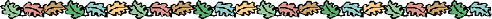 กองคลังหน้าที่ของกองคลัง		กองคลังมีหน้าที่หลัก คือ จัดหารายได้ อันเกิดจากภาษีของชาวตำบลนครปฐม           แล้วนำมาดูแลจัดจัดสรรเพื่อกระจายเป็นงบประมาณเข้าสนับสนุนโครงการและกิจกรรมต่างๆ            ที่ทาง อบต. จัดขึ้น ในการส่งเสริมและพัฒนาคุณภาพชีวิตของชาวตำบลบ้านใหม่คลองเคียน	นอกจากนี้ยังมีหน้าที่ในการประสานงานการจัดซื้อจัดจ้าง ควบคุมดูแลผลประโยชน์และทรัพย์สินของ อบต. อันจะส่งผลต่อการพัฒนาองค์การบริหารส่วนตำบลบ้านใหม่คลองเคียน      ให้เติบโตมีความเจริญก้าวหน้าต่อไปกิจกรรมที่ให้บริการ1. ภาษีโรงเรือนและที่ดิน2. ภาษีบำรุงท้องที่3. ภาษีป้ายภาษีโรงเรือนและที่ดิน	ภาษีที่จัดเก็บจากโรงเรือนหรือสิ่งปลูกสร้างอย่างอื่นๆ กับที่ดินซึ่งใช้ต่อเนื่อง จากโรงเรือนหรือสิ่งปลูกสร้างอื่นๆ กับทีดินซึ่งใช้ต่อเนื่องจากโรงเรือนหรือสิ่งปลูกสร้างนั้น ที่ให้เช่า หรือให้ผู้อื่นอาศัยหรือพ่อแม่อยู่อาศัยและซึ่งได้ใช้กิจการต่างๆ เช่น บ้านเช่า ตึกแถว บริษัท ธนาคารโรงแรม หอพัก อพาร์ทเม้น โรงเรียนสอนวิชาชีพ โรงเรียนอุตสาหกรรม ท่าเรือ บ่อนไก่ สนามกอล์ฟ ฟาร์ม คลังสินค้า และบริเวณที่ดินปกติใช้ร่วมไปกับโรงเรือนนั้นๆ เจ้าของทรัพย์สินต้องชำระค่าภาษีปีละครั้งตามค่ารายปี (โดยกำหนดให้ค่ารายปีของปีที่ล่วงมาแล้วนั้นเป็นหลักในการคำนวณภาษี        ซึ่งจะต้องเสียในปีต่อมาผู้มีหน้าที่ชำระภาษีโรงเรือนและที่ดิน	หากเจ้าของทรัพย์สินอันได้แก่ โรงเรือนหรือสิ่งปลูกสร้างอย่างอื่น และที่ดินเป็นเจ้าของคนเดียวกัน เจ้าของทรัพย์สินนั้นเป็นผู้เสียภาษี แต่ถ้าที่ดินและโรงเรือนหรือสิ่งปลูกสร้างอย่างอื่น    เป็นคนละเจ้าของ กฎหมายกำหนดให้เจ้าของโรงเรือนหรือสิ่งปลูกสร้างอย่างอื่น ต้องเป็นผู้เสียภาษีการประเมินค่ารายปีเพื่อเก็บภาษีโรงเรือนและที่ดิน	ค่ารายปี คือ จำนวนเงินซึ่งทรัพย์สินนั้นสมควรจะให้เช่าได้ในปีหนึ่ง พนักงานเจ้าหน้าที่จะพิจารณาจากลักษณะของทรัพย์สินนั้นๆ ถ้าผู้เสียภาษีแสดงรายการค่ารายปีต่ำไป พนักงานเจ้าหน้าที่มีอำนาจประเมินได้ระยะเวลาชำระภาษี	ตั้งแต่เดือนมกราคม – กุมภาพันธ์ ของทุกปีขั้นตอนการชำระภาษี	เจ้าของทรัพย์สิน มีหน้าที่ยื่นแบบพิมพ์เพื่อแจ้งรายการเสียภาษีโรงเรือนและที่ดิน         (ภ.ร.ด.2) ภายในเดือนกุมภาพันธ์ของทุกปี ต่อพนักงานเจ้าหน้าที่ ณ ส่วนการคลัง อบต.บ้านใหม่คลองเคียนยื่นแบบแสดงรายการภาษีโรงเรือนและที่ดิน ภ.ร.ด. 2	แจ้งการประเมิน ภ.ร.ด.8ออกใบเสร็จรับเงิน ภ.ร.ด. 12บทกำหนดลงโทษ	ผู้ใดละเลยไม่ยื่นแบบแสดงรายการเพื่อเสียภาษีโรงเรือน ต้องระวางโทษปรับไม่เกิน     200 บาท	ผู้รับประเมินคนใดจงใจละเลย ไม่ปฏิบัติตามหมายเรียกของพนักงานเจ้าหน้าที่ ไม่แจ้งรายการเพิ่มเติมเมื่อพนักงานเจ้าหน้าที่เรียกร้องหรือไม่นำพยานหลักฐานมาแสดงหรือไม่ตอบคำถามพนักงานเจ้าหน้าที่ซักถามต้องระวางโทษปรับไม่เกิน 500 บาท	ผู้รับประเมินคนใดมีเจตนาจงใจไม่ยื่นแบบแสดงรายการเพื่อเสียภาษีโรงเรือนหรือพยายามหลีกเลี่ยงการคำนวณภาษีรายปีค่ารายปีแห่งทรัพย์สินนั้น ต้องระวางโทษจำคุกไม่เกิน 6 เดือน หรือปรับไม่เกิน 500 บาท หรือทั้งจำทั้งปรับและเรียกเก็บภาษีย้อนหลังได้ไม่เกิน 10 ปีภาษีบำรุงท้องที่	ภาษีบำรุงท้องที่ ภาษีที่จัดเก็บจากการถือครอง และการทำประโยชน์ที่ดินการประเมินภาษี	เจ้าพนักงานประเมิน จะคิดภาษีจากราคาปานกลางของที่ดิน ตามประกาศของทางราชการในปีนั้นๆรายการปานกลางของที่ดิน มีหลายอัตรา- ที่ดินว่างเปล่า หรือไม่ได้ทำประโยชน์จะต้องเสียภาษีเป็น 2 เท่า ของอัตราปกติ เมื่อปรากฏว่าเจ้าของที่ดิน ซึ่งมีหน้าที่เสียภาษีบำรุงท้องที่ที่มิได้ยื่นแบบแสดงรายการที่ดินให้เจ้าพนักงานประเมินอำนาจแจ้งการประเมินย้อนหลังได้ 10 ปี นับแต่วันที่เจ้าพนักงานประเมินได้ ทราบว่าที่ดินมิได้ยื่นแบบแสดงรายการที่ดินมิได้ยื่นแบบแสดงรายการผู้มีหน้าที่ชำระภาษี	เจ้าของที่ดิน ถ้าเป็นบุคคลธรรมดาตายให้ผู้จัดการมรดกหรือทายาทผู้รับมอบอำนาจ       ผู้ครองทรัพย์สิน อนุบาล ผู้พิทักษ์ผู้จัดการเจ้าของที่ดินเป็นนิติบุคคลระยะเวลาการชำระภาษี	ตั้งแต่เดือน มกราคม – เมษายนของทุกปีขั้นตอนการชำระภาษี	เจ้าของที่ดินซึ่งมีหน้าที่เสียภาษีบำรุงท้องที่ยื่นแบบแสดงรายการที่ดิน (ภ.บ.ท. 5) ภายในเดือนมกราคมของปีแรกที่มีการตีราคาปานกลางของที่ดิน (ทุกรอบระยะเวลา 4 ปี) หรือ ภายใน 30 วัน นับแต่วันที่เป็นเจ้าของที่ดินใหม่ ต่อพนักงานเจ้าหน้าที่ ณ ส่วนการคลัง อบต.บ้านใหม่คลองเคียนยื่นแบบแสดงรายการที่ดิน ภ.บ.ท. 5แจ้งการประเมิน ภ.บ.ท. 9ออกใบเสร็จรับเงิน ภ.บ.ท. 11อัตราค่าปรับและบทกำหนดลงโทษ	- ชำระภาษีเกินกำหนด ต้องเสียเงินเพิ่ม 24% ต่อปี ของค่าภาษีหรือเสียค่าปรับเดือนละ 2% ของค่าภาษี เศษของเดือนให้นับเป็น 1 เดือน	- ชี้เขตแจ้งจำนวนเนื้อที่ดิน ไม่ถูกต้องหรือค่าภาษีน้อยลง ต้องเสียเงินเพิ่มอีก 1 เท่า      ของภาษีที่ประเมินเพิ่มภาษีป้าย	ภาษีที่จัดเก็บจากป้ายที่แสดงชื่อ ยี่ห้อ หรือเครื่องหมายที่ใช้ในการประกอบการค้า      หรือประกอบกิจการอื่นเพื่อหารายได้หรือโฆษณาการค้าหรือกิจการอื่นเพื่อหารายได้ ไม่ว่าแสดงหรือโฆษณาไว้ที่วัตถุใดๆ ด้วยอักษร ภาพ เครื่องหมายที่เขียน แกะสลัก จารึก หุ่นปั้น หรือทำให้ปรากฏด้วยวิธีอื่น ผู้มีหน้าที่ชำระภาษี	เจ้าของป้าย กรณีที่ไม่อาจหาตัวเจ้าของป้ายได้ ผู้ครอบครองป้ายเจ้าของหรือผู้ครอบครองอาคารหรือที่ดิน เป็นที่ติดตั้งเป็นผู้มีหน้าที่ เสียภาษีป้ายตามลำดับระยะเวลาการชำระภาษี	ตั้งแต่เดือนมกราคม – เดือนมีนาคมของทุกปี ติดตั้งป้ายใหม่หลังเดือนมีนาคมหรือเปลี่ยนแปลงแก้ไขพื้นที่ป้ายทำให้ต้องเสียภาษีเพิ่ม ให้ยื่นแบบแสดงรายการภาษีป้ายทำให้ต้องเสียภาษีเพิ่ม ให้ยื่นแบบแสดงรายการภาษีป้ายภายใน 15 วัน นับแต่วันที่ติดตั้งป้ายหรือเปลี่ยนแปลงแก้ไขป้ายกรณีที่มีการโอนป้ายผู้รับโอนจะต้องแจ้งพนักงานเจ้าหน้าที่ขั้นตอนการให้บริการ1. จัดทำฎีกาเบิกเงินตาม งปม.และเงินนอก งปม.				2	วัน2. จัดทำสมุดเงินสดรับ – เงินสดจ่าย						20	นาที3. จัดทำทะเบียนเงินรายรับ							15	นาที4. จัดทำทะเบียนรายจ่ายตาม งปม.						10	นาที5. จัดทำใบนำส่งเงิน								10	นาที6. จัดทำรายงานจัดทำเช็ค							7	นาที7. จัดทำรายงานเงินคงเหลือประจำวัน					 15	นาที8. จัดทำทะเบียนเงินยืม							2	นาที9. จัดทำทะเบียนคุมเงินมัดจำประกันสัญญา					3	นาที10. จัดทำใบผ่านรายการบัญชีมาตรฐานทั่วไป 1,2,3			1	ชั่วโมง11. จัดทำบัญชีแยกประเภท							1	วัน12. จัดทำสมุดคุมการจ่ายใบเสร็จรับเงิน					3	นาที13. จัดทำงบประมาณ รายงานรับ – จ่ายเงินสด				1	วัน14. จัดทำงบแสดงฐานะการเงิน						30	วัน15. จัดทำบัญชีพัสดุ – บัญชีครุภัณฑ์					20	นาที16. จัดทำรายงานตรวจสอบพัสดุประจำปี					20 	วัน17. จัดเก็บภาษีบำรุงท้องที่							2	นาที/ราย18. จัดเก็บภาษีโรงเรือนและที่ดิน						5	นาที/ราย